OLDHAM HULME GRAMMAR SCHOOLANTI-BULLYING STRATEGYThis strategy applies from EYFS through to year 13Scope:This strategy applies to all pupils and staff at Hulme, irrespective of their age and whether or not a pupil is in the care of the school when and if bullying behaviour occurs. It should be read alongside the School’s strategy on Behaviour and Discipline, the School Rules, as well as relevant staff policies: staff code of conduct, dignity at work and grievance.Strategy aims: Through the operation of this strategy we aim:To ensure that the School’s measures designed to prevent bullying have regard to DfE guidance Preventing and Tackling Bullying – advice for headteachers, staff and governors (July 2017) as updated.To maintain a positive, supportive and caring culture among all pupils and staff throughout the SchoolTo deter bullying behaviour, detect it when it occurs and deal with it by intervention, counselling and where necessary disciplinary sanctions. If necessary, this could result in the fixed term or permanent exclusion of those found guilty of bullying others.To eliminate unlawful discrimination, harassment and victimisation.To advance equality of opportunity to all.What is bullying?The Department for Education’s non-statutory guidance Preventing and Tackling Bullying (July 2017) defines bullying as follows: It is behaviour that is repeated over time by an individual or a group that intentionally hurts another pupil or group physically or emotionally. It is often motivated by prejudice against particular groups, for example, on grounds of gender or gender identity, race, religion, culture, lifestyle, homophobia, biphobia, transphobia, special educational needs and disability, or because a child is adopted, is in care or is a carer. Bullying can take many forms and may occur directly or through cyber – technology (websites, social media, mobile phones, text messages, gaming, photographs and email) Bullying might be motivated by actual differences between children, or perceived differences. The school accepts this definition.The perpetrators of bullying are not only pupils from the immediate or older peer groupings, but could also include younger pupils or members of staff.PrinciplesBullying will not be tolerated at Hulme and a culture which does not tolerate bullying will be actively promoted.Bullying is serious and can be both physical and emotional and may cause psychological damage.Signs of bullying will be acted upon immediately by form tutors, heads of year and directors of pastoral care, but it is the responsibility of all members of staff to act to stop bullying.The response of staff may be supportive or reactive; the choice is, in the first place, with the victim.Bullying that is not reported cannot be acted upon; victims will be encouraged to report bullying.The staff guidelines will be issued to all teachers and regular training will be provided every three years and online in interim periods.All pupils will be given a copy of the pupil guidelines concerning bullying.The issue of bullying will be dealt with during the PSHE programme, form periods, assemblies, the content of the curriculum, the school ethos which promotes a positive and tolerant environment and the school behaviour/pupil discipline strategy. Stopping violence and ensuring immediate physical safety is obviously a school’s first priority but schools must be aware that emotional bullying can be more damaging than physical bullying.Staff guidelinesThere are certain general principles, which must be borne in mind when reading this document and considering the problem of bullying. Whilst recognising that many upsets can be quickly resolved, there are more serious cases which can cause distress. It is important to remember that there are no stereotypes and not to jump to conclusions. In addition, there are cases in which the victim's behaviour is also clearly unacceptable in some way and, whilst we do not accept bullying as a way of dealing with this, the victim may need some guidance on more appropriate codes of social conduct. In many cases both parties may feel justly aggrieved.A bullying incident should be addressed as a child protection concern where there is reasonable cause to suspect that a child is “suffering or is likely to suffer significant harm”. (As stated in the Children Act 1989) Staff may need to draw on external services to support a child who is experiencing bullying or to help deal with an underlying issue which has contributed to a child engaging in bullying. Where this is the case, staff should report their concerns to the Designated Safeguarding Lead or a Deputy Designated Safeguarding Lead or to their local authority social care.The problem of bullying is not one that is confined only to the younger years in the school. It is important to recognise that even at sixth form level various forms of bullying are likely to take place, however infrequently. These may well spread beyond the confines of school, potentially involving malicious phone calls, cyber bullying, threats of violence or other similar forms of intimidation. The school prepared to offer support wherever it is possible and is required.Central to the school’s strategy on dealing with bullying is the basic principle that whenever a case is reported, it is always taken very seriously and dealt with appropriately. The form period programmes of both year 7 and year 8 are designed to introduce and reinforce this idea.All allegations of bullying must be documented. Original copies of statements by the alleged victims and perpetrators and details of action taken by the school will be stored in the pupils’ files. In addition the Deputy Principal (pastoral), Head of Nursery and Infants and Juniors will keep a record of all alleged incidents.Members of staff should be vigilant at all times. It is important to observe pupils’ behaviour when entering or leaving the School site or when entering or leaving a classroom. Observation during lunchtimes and at break is vital as well as when pupils are queuing for school transport or when supervised by staff on extra- curricular activities. Staff who supervise After School Care and Holiday Club should also be vigilant when observing children at play.What sort of behaviour is included?There is a wide variety of circumstances that come under the generalised framework of bullying, but some of the more common include:physical attack or one-sided rough play, hitting, kicking or pushing people around and spittingpassing rumours or name calling, taunting and teasing, insulting behaviour and saying hurtful things directly to a person or to others so they can hear, or the writing of unpleasant or threatening lettersdemanding money or other items of valueGossipingDeliberately invading someone’s “personal space”passing rumours or name calling and saying hurtful things by social media websites, mobile phones, e-mails, photographs and other electronic mediamaking remarks or comments which are racist, sexist or homophobic, biphobic, transphobic or which victimise because of cultural, religious or disability differences and special education needs, or because a child is adopted, is in care or is a carer or because of their lifestyle choice.removing or damaging another pupil’s property, often with the intention of getting the victim in trouble with a subject teacher (for instance if books, files or games kit are removed or hidden)ignoring someone, isolating them or deliberately excluding him/her from the groupCyber bullying – including using the internet, mobile telephones, texts, emails and social networking sites such as Facebook, Twitter, or ‘group chats’  to cause distress. Also the sending of offensive or degrading images by phone or email or the internet.Recognising the signs of bullyingPerhaps one of the most difficult aspects of this issue is diagnosing when a pupil is suffering at the hands of a bully or bullies. Clearly many of the following tell-tale signs could have alternative explanations. However, the things to watch out for include the pupil who:becomes withdrawn, shy or nervousbegins to do badly at school, lack concentration, changes in work patternsmay say s/he is unhappy and want to change schoolshas a lot of absences and does not want to come to school/pretends to be ill. Takes unusual absences or complains about feeling ill in the morningTruancyreports his/her possessions repeatedly going missing or are damagedis not eating or “binge” eatingshows changes in friendship patterns (selected individuals become ignored and excluded by the rest of the peer group)clings to adults and seeks attentionIs bullying other children or siblingsIs afraid to use the internet or mobile phoneReacts unfavourably to cyber-messagesHas  considered or attempted suicide in extreme casesProcedure if unacceptable behaviour is reportedIt is recognised that the most difficult aspect of handling the bullying problem is the initial action involved in discovering and/or reporting the matter. Many victims are reluctant to come forward for a variety of reasons, including fear of the consequences, loss of face and even a desire to protect the bully, who in certain instances may be perceived as an erstwhile friend of the victim. However, all cases of suspected or reported bullying must be investigated, which may entail following up rumour or hearsay. This may in the first instance be carried out by the form tutor, or another member of staff closely involved with the group (for instance the member of staff in charge of a particular sports team or activity club). Although the Head of Year and if necessary the Director of Pastoral Care and Deputy Principals will be available for support, the member of staff who has been approached first may well be in a position of greatest trust and therefore better placed to give preliminary guidance. However, irrespective of whom the victim has initially confided in, there is an agreed basic procedure to follow:take the matter seriously it is essential when dealing with complaints to follow the guidelines sensitively and carefully in order to build trusttake the victim to a private/quiet placerecord a statement from the victim, if they are able, and take any witness statementskeep a written account of what has happened [this account must be written up later on schoolbase]Pass all information to a Director of Pastoral care who will inform a Deputy Principal who will record the incidentask him/her what they would like to happenMake it clear that we cannot promise confidentiality when allegations of bullying are being madeThere are two possibilitiesSupportive responselisten to the problem and offer support. Caution is required because the whole truth is not always forthcoming in the first instance. (If subsequent actions are taken based on what amounts to half-truths this can serve only to exacerbate the situation)the victim may wish for confidence at this stage, since talking is often enough to help, and the situation may resolve itselfremind him/her of the advice given in the pupil guidelinesreassure him/her that s/he has done the right thing by telling someoneask him/her to see you again after an agreed time to assess the situation. If the problem does not resolve itself, then further action may be neededa written record should be kept of all meetings and of progression of the caseAll concerns must be passed to a Head of year, Directors of Pastoral Care, Deputy Head of Nursery and Infants / Juniors, Head of Nursery and Infants / Juniors or Deputy Principal (Pastoral)Reactive responseconsult with the Head of year, Directors of Pastoral Care, Deputy Head of Nursery and Infants / Juniors, Head of Nursery and Infants / Juniors or Deputy Principal (Pastoral)see the other pupil or pupils involvedkeep a written recordcollate information and decide further actionThis will involvealerting staff to the probleminforming parents. (The staff member managing an investigation will notify the parents of the victim  and the alleged bully giving them appropriate information concerning the case and reassuring them that action is being taken.)speaking to form or year groupseeing pupils as necessary with appropriate advice and possible sanctions continual monitoring of  the situation.Interview procedure following a complaintSee the victim and askwhat has happened?who is involved?how long has this been going on?is it still happening?where is it happening?do you have any witnesses?have you retaliated or taken any action in return?do you have any idea of why it is happening? Did any one incident spark off the trouble?have you told anyone? Have you told your parents?do you have the support of friends?See the suspected perpetrator and askDo you know why you are here?if yes: 	what is your account of what you have done?if no: 	I understand that you have ..........give me your account of what you have doneWhat is the reason why you have acted this way?You are causing distress to... * You should keep away from ... [If appropriate, tell him/her that the behaviour must now stop.][* Caution is needed when using this opening; there may be occasions when it is best left out]If a group is involved, see each pupil individually (if time permits).Record Keeping and monitoringThe pastoral team maintain records relating to alleged bullying on student files and on the electronic record Schoolbase.The Deputy Principal (Pastoral), Heads of Juniors and Nursery and Infants will keep a record of incidents of bullying and the action taken by the School in response. This register is reviewed at the end of every half term to recognise patterns or satisfactory investigation and conclusion of reported incidents.The Deputy Principal, Heads of Juniors and Nursery and Infants and the Principal will decide on the threshold for reporting a bullying issue to an external agency such as the police or social services.ResponsibilityIt is everyone’s responsibility to ensure, whatever the circumstances, that no-one becomes a victim of bullying. It is all staff’s responsibility to recognise that a pupil may be vulnerable to bullying because of their age, physical appearance, ethnicity, nationality, sexual orientation, gender, religion, culture or disability, or because they are new to the school, appearing uncertain or lacking friends. Allegations of bullying must always be taken seriously and investigated.A pupil or a member of staff who witnesses or hears of an incident of bullying must report it.Parents are also encouraged to report any incidents of bullying which they witness or which they become aware.Parents have a responsibility to support the school’s anti-bullying strategy and to actively encourage their child to be a positive member of the school.No one will tolerate unkind actions or remarks or stand by when someone else is being bullied.Legal implicationsA person who makes a physical or sexual assault on another person or who steals or causes damage to the property of another is committing a criminal offence and there could be legal consequences outside of school.Bullying can also be considered as harassment or threatening behaviour and could be classed as a criminal offence. (As defined by The Equality Act 2010)It is an offence for a person to send an electronic communication to another person with the intent to cause distress or anxiety or to send an electronic communication which conveys a message which is indecent or offensive, which is a threat or to send information which the sender knows is false. (As defined by the Malicious Communications Act 1988)If staff feel that a criminal offence may have been committed  they should seek assistance from the policeSpecial Educational Needs and DisabilitiesThe school is vigilant where concerns relate to children with special educational needs and disabilities, as additional barriers can exist in identifying abuse and bullying in this group of children:care should be taken not to assume that indicators of bullying such as anxious behaviour, low mood and injury relate only to a child’s disability without further exploration;It is recognised that children with SEN and other disabilities can be more vulnerable to and harmed by abusive behaviour such as bullying, even when they do not exhibit any obvious signs of distress;It is recognised that children with SEN and other disabilities may experience difficulties in communicating their concerns about bullying and may need specific additional support.Cyber bullyingThis is the deliberate use of information and communication technology, particularly mobile telephones and the internet, to upset or intimidate someone else. Cyberbullying can cause tremendous distress to victims and their families.Cyberbullying could involve communications by various electronic media, including:texts, instant messages or calls on mobile phones;the use of mobile phone camera images to cause distress, fear or humiliation;posting threatening, abusive, offensive or humiliating material or comments on websites (including blogs or vlogs, personal websites and social networking sites such as Facebook, Instagram, Twitter or YouTube.)Using email to message others in a threatening or abusive mannerhijacking/cloning email accountsThe school has regard to the DfE cyber bullying advice (2014).Cyberbullying is different from other bullying as it can happen at all times of the day and can involve a wide audience.The school has an E Safety strategy and there are acceptable use guidelines, in the senior school in the pupils’ planners and in the staff handbook, relating to the use of mobile phones, Social network sites and the internet and the acceptable use of computers and guidance about the taking of photographs. The school takes very seriously any incidents of cyberbullying, whether they take place during the school day, on the school site or off-site.Support staff and teachers are involved in the active management of hardware, software and connectivity and are vigilant in safeguarding and protecting pupils. Parents are also encouraged to be vigilant in the monitoring of their children’s cyber activity. Parents are invited into school to receive information regarding the dangers of the internet and potential cyber bullying, including sessions led by the NSPCC and the Local Authority Designated Officer.Cyberbullying – preventative measures For the prevention of cyberbullying, in addition to the measures described above, the School:  expects all pupils to act in accordance with the School’s rules and its policies on Acceptable Use, E-Safety and Use of Personal Devices;  blocks inappropriate sites and material via its filtering system; may impose disciplinary sanctions for the misuse, or attempted misuse, of the internet; issues all pupils with their own personal school email address; prevents pupils from accessing social media and non-school, personal email using the School’s network and wi-fi; offers guidance on the safe use of social networking sites and cyberbullying in PSHE lessons; offers guidance on keeping names, addresses, passwords, mobile phone numbers and other personal details safe; does not allow the use of cameras or mobile phone cameras in toilets, washing and changing areas. Educating Pupils about Cyberbullying The School seeks to give its pupils an age-appropriate understanding of how to promote both their own safety and well-being when online. This is done through a variety of means, including the PSHE programme, Computer Science lessons, tutor periods and assemblies. Pastoral staff, the Head of Computer Science and the Head of PSHE liaise over provision so that pupils are well-informed and develop resilience. Mobile Phones and other Digital TechnologyPupils in the junior and senior school are allowed to bring mobile phones in to school because the School appreciates that they are valuable, given the independence our pupils need to develop, travelling to and from school, and as a means of accessing information. The use of mobile phones in lessons is not permitted unless directly authorised by the teacher. The School understands that mobile phones can be used in an anti-social way and for bullying, and always takes instances of this sort of behaviour very seriously. The School expects its pupils to make good, well-informed decisions about appropriate use of mobile phones and other digital technology. It seeks to educate its pupils about responsible, ethical behaviour through its PSHE curriculum, as well as occasional assemblies.Bullying Outside School premisesWhere bullying outside school is reported it should be investigated and acted on. It may include incidents anywhere off the school premises, such as public transport or school buses, outside local shops, or in a town centre. It is at the Principal’s discretion to decide whether it is appropriate to notify the police about an incident of bullying. If the incident poses a serious threat to a pupil or member of the public the police must be informed.Equal opportunities: Throughout School pupils and staff understand that discriminatory words and behaviour are unacceptable.Positive attitudes are fostered towards people who are disabled and towards the different ethnic, cultural and linguistic groups both within and outside the School.Positive attitudes are fostered towards gender equality, gender identity and sexual orientation through the curriculum and through the PSHE programme.Accessing and investing in specialist help if necessary for protected groups.Staff trainingAs a result of staff training all staff: Will understand their legal responsibilities in this area.Are expected to promote an anti-bullying culture by celebrating the achievements of all.Are expected to provide support for potential victims and act as advocates for pupils.Are expected to make time to listen to pupils.Are encouraged to anticipate problems.Are expected to challenge unacceptable behaviour or comments.Appropriate training in all aspects of care is also arranged to ensure that the Pastoral team and other staff have the necessary professional skills, especially awareness of the risk and indications of child abuse and bullying and know how to respond to individual cases.EducationA wide range of programmes exists across the School to educate pupils about bullying and the implications of this strategy. Anti - bullying is covered in “Carpet Time”, Form periods, PSHE, is discussed in pastoral and management meetings and with the staff as a whole. Anti – bullying is discussed at School Council and with peer mentors. The HABA anti – bullying alliance is an active forum for the discussion of bullying and is proactive in raising awareness of bullying in schools. Pupils are made aware that if they are being bullied, or if they suspect that someone else is being bullied, they can speak to any member of staff.CREATING AN ENVIRONMENT TO DETER BULLYINGThe school will do all it can to prevent bullying and will establish a climate of trust and respect for all. Initiatives include:Taking part in the national Anti-Bullying Week, promoting tolerance and respect for all. This includes highlighting the issue with parents and encouraging them to discuss related issues with their children.PSHE lessons which cover anti-bullying.Pupils  in Year 5 and above have access to Tootoot to anonymously report any concerns. Guidance is given in PSHE and in Computer Science to avoid cyber-bullying. Parents are sent advice on keeping safe online and how to deal with bullying online.Victims are encouraged to report bullying immediately to a member of staff.All pupils are encouraged to report any instances of potential bullying.Staff should actively watch out for pupils who are potential or known victims of bullying and try to support them to avoid further cases of bullying.When bullying is reported, pupils should be assured that a fair and thorough investigation of allegations will be undertaken by the pastoral team. Pupils should be aware that it might be necessary to pass on disclosed information made to a member of staff in line with confidentiality and safeguarding procedures.Friends of the victim will be encouraged, as appropriate, to offer support and reintegrate the victim in group activities.GUIDELINES for PUPILSThese guidelines are reinforced with pupils by their form tutor/key worker at the beginning of each academic year. Opportunities are also taken to highlight these guidelines through  the assembly and PSHE programmes.What is bullying?It is behaviour that is repeated over time by an individual or a group that intentionally hurts you or another pupil or group physically or emotionally. It is often motivated by prejudice against particular groups who are perceived as different or are a minority. Bullying may occur directly or through cyber – technology, such as the internet, social networking sites or mobile telephones. Bullying can take place inside or outside school or on the way to or from school.What sort of behaviour is included?there may be a physical attack or one-sided rough play, hitting, kicking or pushing people around and spittingit may involve spreading stories, name calling , taunting and teasing, insulting behaviour or saying hurtful things directly to a person or by passing photographs with the intention of causing distress. Cyber bullying – including using the internet, mobile telephones, texts, emails and social networking sites such as Facebook and Twitter to cause distress.making remarks or comments which are racist, sexist or homophobic, biphobic, transphobic or which victimise because of cultural, religious or disability differenceswriting nasty or threatening lettersignoring people and deliberately excluding them from a group.Why do people become bullies?people bully because they have a problemthey like the feeling of powerthey are spoilt and expect everyone to do as they saythey may feel inadequate in some waythey may be bullied themselves in other situations outside school and think it is acceptable behaviour.What to do if you or another pupil is being bulliedif you can, ignore the bullies, walk away and do not let them see that you are upsetif you can, calmly stand up for yourself and ask them to stop their behaviourif you are being ignored or excluded, look for ways to be pleasant and friendly to the person or to the individual members of the groupif the unpleasant behaviour continues you must tell a teacher or parents or another responsible adult such as the School nurse.You may contact Childline (0800 1111)The Anti-Bullying Alliance: www.anti-bullyingalliance.org.ukKidscape: www.kidscape.org.ukReport it on TootootDo not put up with bullying; no one is entitled to make your life a misery!What to do nextTell someone you trust. This might be a friend, an older pupil, a peer mentor, a member of Hulme Anti-Bullying Alliance or a member of staff. Just talking to someone may help you to cope and the problem may sort itself out. Tell your parents who will contact your form tutor on your behalf.What will happen if you tell a teacher?There are two possibilitiesthe teacher will listen to you and offer support. Talking the problem through may be enough to help the situation resolve itself. The teacher will see you again to assess the situation and advise accordinglyif you agree, the teacher can sensitively put into operation procedures to try to defuse the situation and stop the bullyingWhat to do if you see bullyingcomfort and support the victimstay with him/hertell somebody in authority, eg a teacher, what you have seentell the victim to tell someone and refer him/her to the pupil guidelinesif you are in a group where one member is bullying, show that you disapprove because by doing nothing, you support the bully.What will happen to the bully?Any pupil who, in the opinion of the Principal or Deputy Principal (Pastoral), has been involved in bullying behaviour will be subject to disciplinary sanctions in line with the School Disciplinary Procedures. Action will be taken at the appropriate level, depending on the nature of the incident. Sanctions will be imposed as appropriate and within the disciplinary guidelines laid down in the school’s Behaviour strategy. The school will cooperate with external agencies such as the police if appropriate. In the first instance this may involve detentions or a fixed term exclusion. Persistent bullying will inevitably result in permanent exclusion from the School. When appropriate, help will be offered to the bully in terms of counselling, initially with the school nurse and then if necessary with external agencies.Sanctions will be fair, proportionate, consistent, reasonable and take account of special needs. They will:	Impress on the perpetrator that what he/she has done is unacceptable.	To deter him/her from repeating the bullying behaviour.	To signal to other pupils that the behaviour is unacceptable and deter them.Pupils who are guilty of bullying should have the opportunity to:	Face up to the harm they have done.	Learn to behave in ways that will not cause harm and distress.	Develop empathy.	Learn how to repair the harm that they have caused.What can you do to prevent bullying?If you are in year 7 or 8, join the Hulme Anti–Bullying Alliance (HABA) which meets once a week to provide support and promote anti-bullying behaviour. If you are in year 9, 10 or 11, apply to become a peer mentor. You will receive training and meet once a week. You may be asked by a teacher to support an individual or you can use your initiative to help a student if you see that he/she is upset. Tootoot Tootoot is an online safeguarding platform for students to communicate their concerns and worries to the Peer Mentor team (which is made up of staff and students). Tootoot gives students a voice and enables them to log concerns anonymously in the first instance and receive advice and guidance from the team. Tootoot is run in line with more traditional routes of reporting bullying and other issues. However, it has the added benefit of being quick and easy to use and accessible anytime and anywhere with a mobile phone, chromebook, tablet, ipad or PC. Students are made aware from the outset that if the team is concerned that there is a serious safeguarding issue then they can access the name of the student behind the login number. The Peer Mentor team works in close conjunction with the Directors of Pastoral Care, Heads of Year, Deputy Head of Upper Juniors and Deputy Principal (Pastoral) where appropriate.Anti-Bullying Strategy reviewed: May 2019Signed:							Principal 		Date: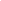 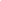 Signed: 						Chair of Governors 	Date: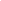 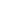 Next Review Due: May 2020